Name: ______________________                                                                             Receiver #: _____________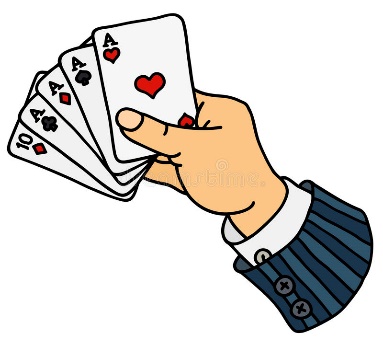 With your partner you are responsible for hiding three numbered tennis balls and marking the coordinates in your GPS unit. 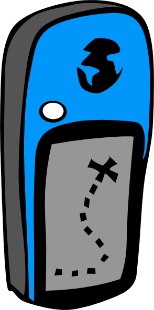 You and your partner will be responsible for finding ATLEAST five tennis balls that other groups have hidden. Each tennis ball has a number on it, each number corresponds with a playing card. You will not know what each number corresponds to which card until all the rounds we play are over. Students will then look at what numbers they have and what cards they correspond to and build a Poker Hand. The group with the highest poker hand WINS!Round 1Waypoint #______  Waypoint #_______    Waypoint #_______ Waypoint # _______   Waypoint #______Hidden ball # ______   Hidden ball # ______   Hidden ball # _____ Hidden ball # _______ Hidden ball #Card # ___________     Card # _______           Card # ________       Card # __________   Card # _________POKER HAND: ___________________________________Round 2Waypoint #______  Waypoint #_______    Waypoint #_______ Waypoint # _______   Waypoint #______Hidden ball # ______   Hidden ball # ______   Hidden ball # _____ Hidden ball # _______ Hidden ball #Card # ___________     Card # _______           Card # ________       Card # __________   Card # _________POKER HAND: ___________________________________Round 3Waypoint #______  Waypoint #_______    Waypoint #_______ Waypoint # _______   Waypoint #______Hidden ball # ______   Hidden ball # ______   Hidden ball # _____ Hidden ball # _______ Hidden ball #Card # ___________     Card # _______           Card # ________       Card # __________   Card # _________POKER HAND: ___________________________________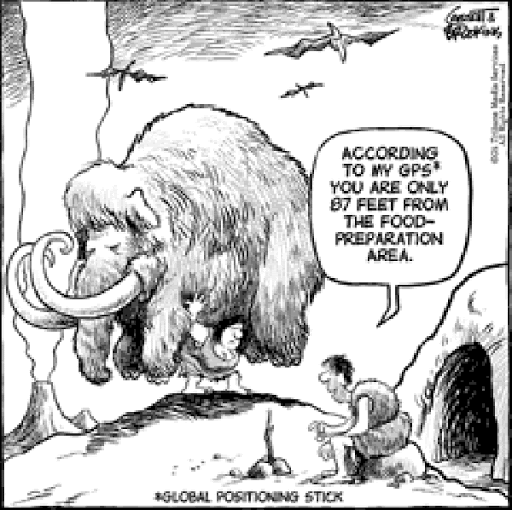 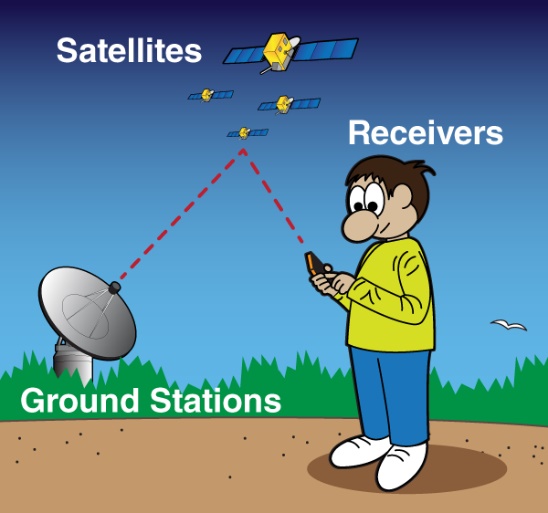 When creating your Poker Hand check out this diagram to see if you have one of these top ranked Poker Hands!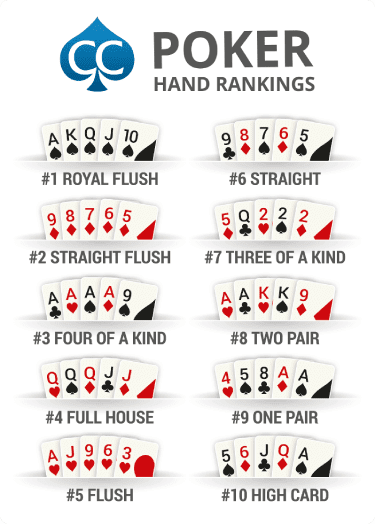 8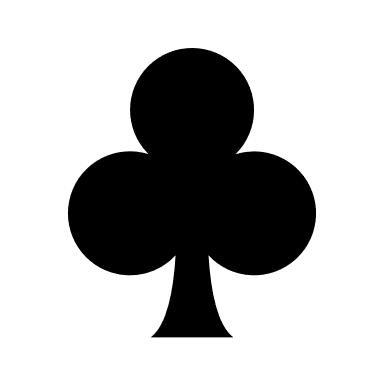 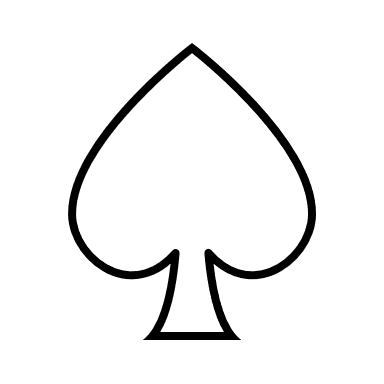 KING 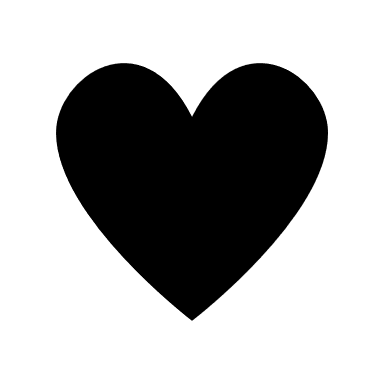 4 2JACK107 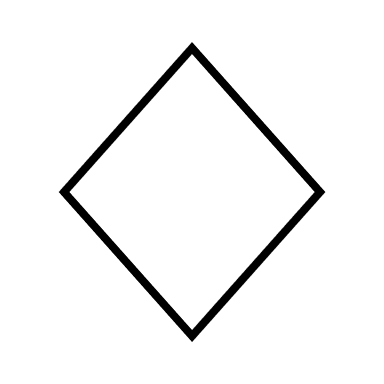 3  3  QUEEN 10  10  5 8 10 KING JACK  8 4ACE ACE ACE 8 7 